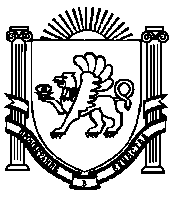 АДМИНИСТРАЦИЯЖЕМЧУЖИНСКОГО СЕЛЬСКОГО ПОСЕЛЕНИЯНИЖНЕГОРСКОГО РАЙОНАРЕСПУБЛИКИ КРЫМПОСТАНОВЛЕНИЕ № 137-П12 октября 2021 года							с. ЖемчужинаОб исключении из бухгалтерского учета и из состава имущества казны земельного участка в связи с продажей без проведения торгов по договору купли-продажи земельного участка от 13.08.2021 и оформлением права собственностиВ соответствии с Федеральным законом от 6 октября 2003 года № 131-ФЗ «Об общих принципах организации местного самоуправления в Российской Федерации», с приказом Минфина России от 1 декабря 2010 года № 157н «Об утверждении единого плана счетов бухгалтерского учета для органов государственной власти (государственных органов), органов местного самоуправления, органов управления государственными внебюджетными фондами, государственных академий наук, государственных (муниципальных) учреждений и инструкции по его применению», Уставом муниципального образования Жемчужинское сельское поселение Нижнегорского района Республики Крым, Положением об учетной политике администрации Жемчужинского сельского поселения Нижнегорского района Республики Крым, администрация Жемчужинского сельского поселения Нижнегорского района Республики КрымПОСТАНОВЛЯЕТ:Исключить из состава имущества казны муниципального образования Жемчужинское сельское поселение Нижнегорского района Республики Крым и бухгалтерского учета со счёта 108.55 Непроизведённые активы, составляющие казну, земельный участок в связи с продажей без проведения торгов по договору купли-продажи земельного участка от 13.08.2021 и оформлением права собственности Самсоновой Г.Н по кадастровой стоимости согласно приложению. 2. Контроль за исполнением настоящего постановления оставляю за собой.3. Обнародовать настоящее постановление на информационном стенде Жемчужинского сельского поселения Нижнегорского района Республики Крым по адресу: Республика Крым, Нижнегорский район, с. Жемчужина, ул. Школьная д.2, а также на официальном сайте Жемчужинского сельского поселения Нижнегорского района Республики Крым (http://жемчужинское – сп.рф) в сети «Интернет». 4. Настоящее постановление вступает в силу со дня его подписания.Председатель Жемчужинского сельского совета - глава администрации Жемчужинского сельского поселения					С.И.ЧупиковПриложение к постановлению администрации Жемчужинского сельского поселения Нижнегорского района Республики Крымот 12 октября 2021 года № 137-ПНепроизведенные активы - земельные участки, находящиеся в собственности муниципального образования Жемчужинское сельское поселение Нижнегорского района Республики Крым№ п/пНаименование земельного участка, адрес местонахожденияКатегория земельВид разрешенного использованияПлощадь(кв.м.)Кадастровый номер земельного участкаКадастровая (нормативная) стоимость земельного участка (руб.)1.Земельный участокс. Пены,ул. Дорожная,7а(аренда ИЖС Самсонова Галина Николаевна)Земли населённых пунктовДля индивидуального жилищного строительства125690:08:060201:740525008,00